МКОУ «Иммунная ООШ»Отчёто результатах проведения межведомственной комплексной оперативно-профилактической операции«Дети России».за 2019 учебный годВ МКОУ «Иммунная основная общеобразовательная школа» в период с 22-26 апреля проходила межведомственной оперативно - профилактической операции «Дети России».Цели операции:профилактика правонарушений в сфере незаконного потребления и распространения наркотических средств, психотропных и сильнодействующих веществ среди несовершеннолетних;профилактика наркомании в детской и подростковой среде;участие в рейдах по неблагополучным семьям.В рамках операции были проведены межведомственные мероприятия:Для учащихся 5-9 классов майором полиции, старшим инспектором ПДН Янибековым Д.Н. была проведена беседа по теме «Опасные заблуждения или что мы думаем о наркотиках», целью которой являлось воспитание жесткого неприятия по отношениям к наркотикам, формирование здорового образа жизни.Согласно утвержденного плана в нашей школе по единому плану прошла антинаркотическая акция «Твой выбор». В этот день с утра была объявлена общешкольная линейка в фойе школы, где  выступила директор школы Янмурзаева Г.Х., с литературно-художественной композицией  выступили учащиеся школы  на тему: "Мир без наркотиков». Первым уроком классные руководители  1 – 9 классов  провели классные часы по пропаганде здорового образа жизни, воспитанию и формированию культуры здоровья, предупреждению распространения наркомании среди учащихся.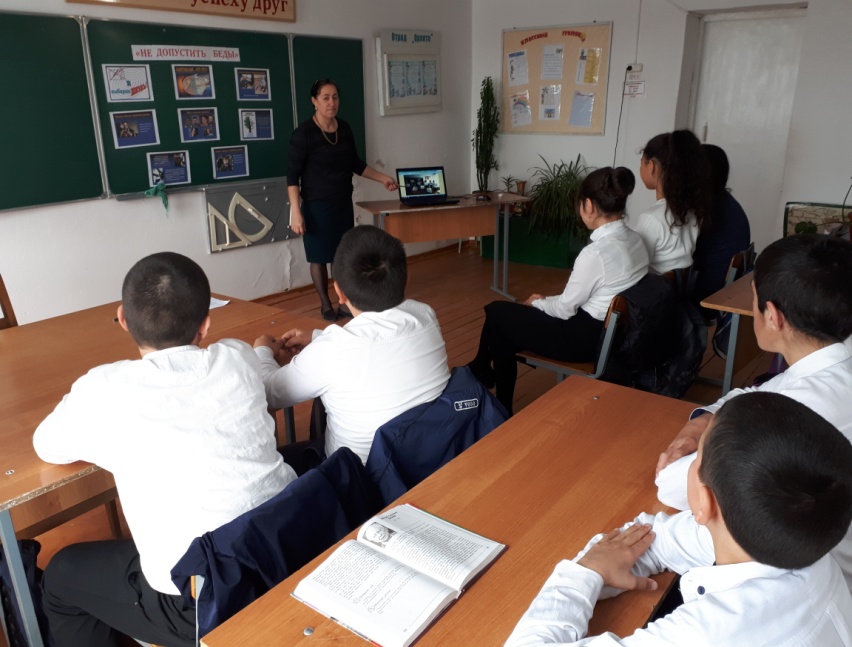 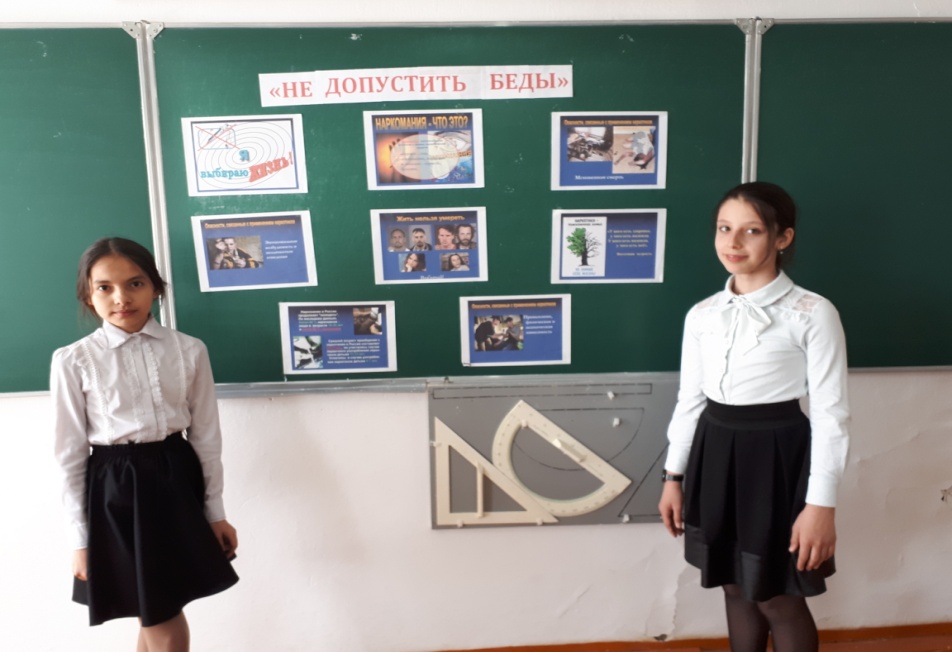 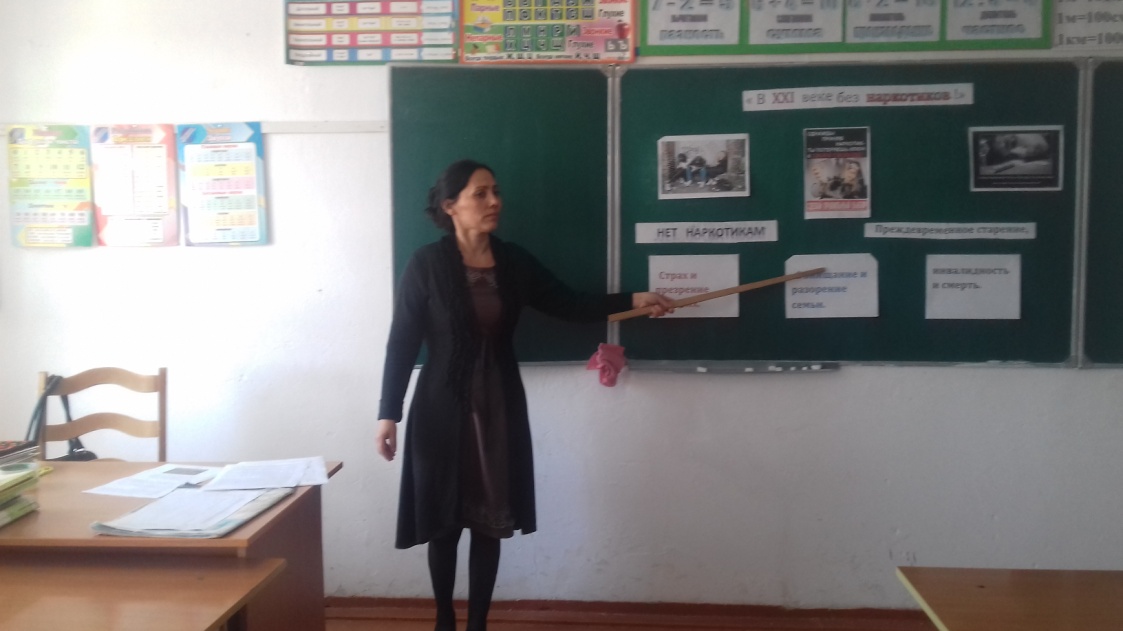 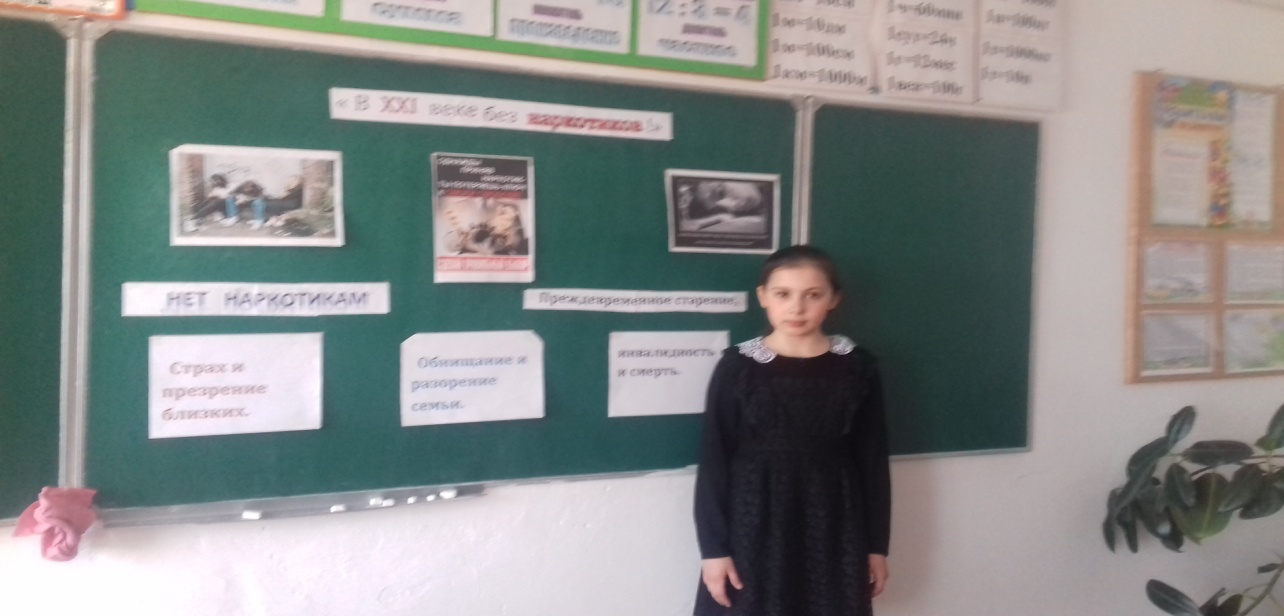 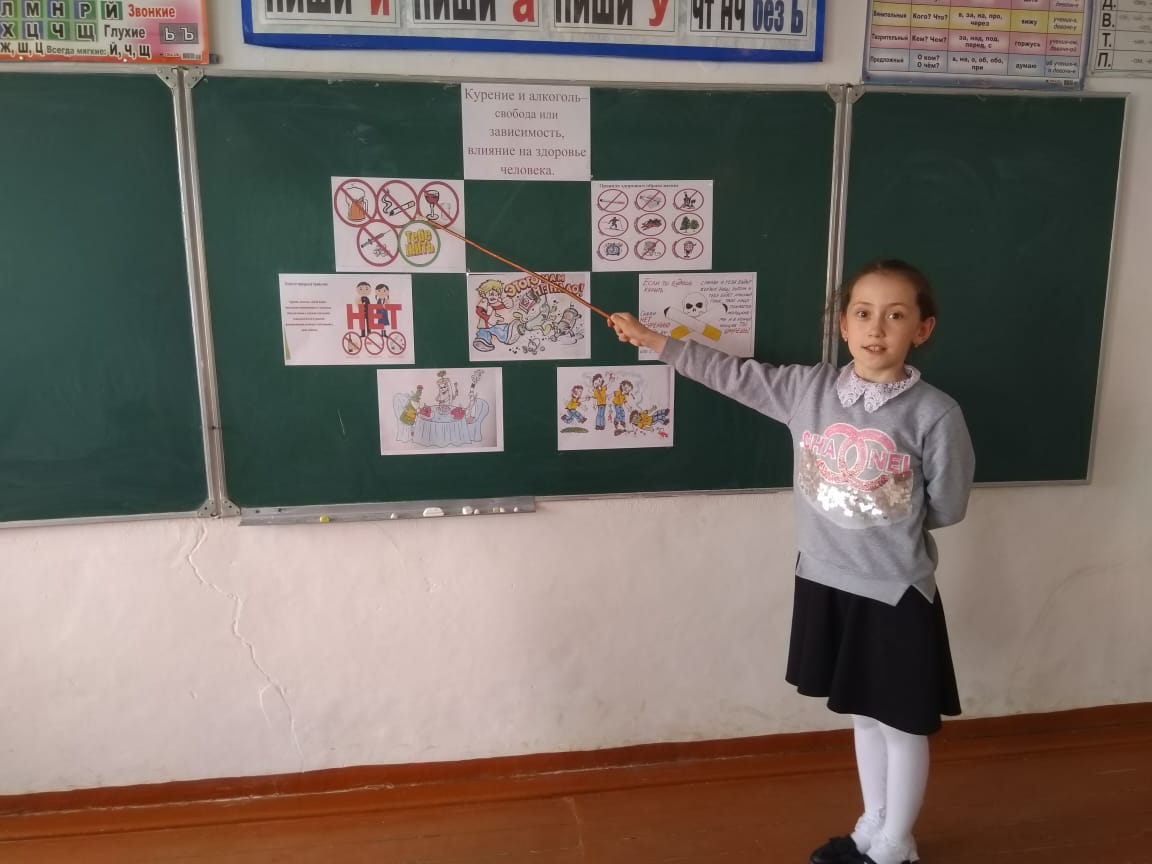 С учащимися 8-9 классов  было проведено анонимное анкетирование «Наркотики и подросток».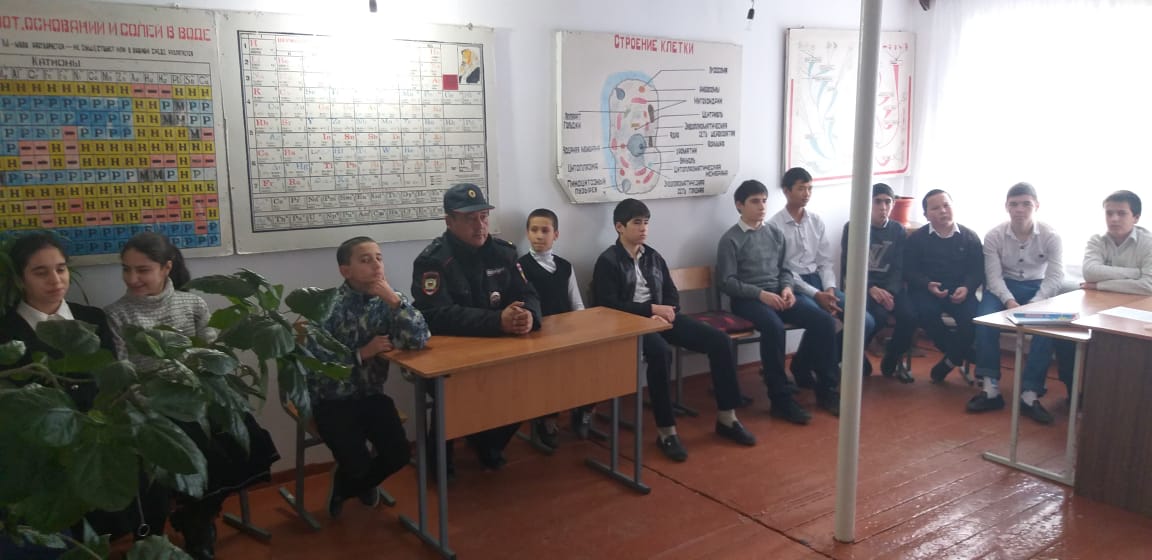 В  школе прошли  «Родительские уроки»  с родителями учащихся 8-9 классов по теме « Как оградить наших детей от пагубных привычек»». По тематике родительского собрания выступали  социальный педагог. Она рассказала  о том, что проблемы сохранения здоровья обучающихся и привития им навыков здорового образа жизни сегодня очень актуальны. Эти проблемы уже вышли из разряда педагогических и обрели социальное значение.  Именно в семье закладываются основы многообразных отношений к себе и своему здоровью, к здоровью близких, к людям, к труду, к природе. Ребенку нужна помощь взрослых, чтобы сформировать навыки, необходимые для организации своей жизни в будущем.  Далее состоялся просмотр фильма «Наркомания».  Затем выступила и показала слайдовую  презентацию «Наркотики – дело не личное» организатор школы. В конце мероприятия библиотекарь провела закрепляющую озвученный  материал игру.С обучающимися начальных классов проведены конкурсы рисунков «В XX веке без наркотиков», «Здоровье важнее всего»; викторины «Что такое хорошо, что такое плохо» и т.д.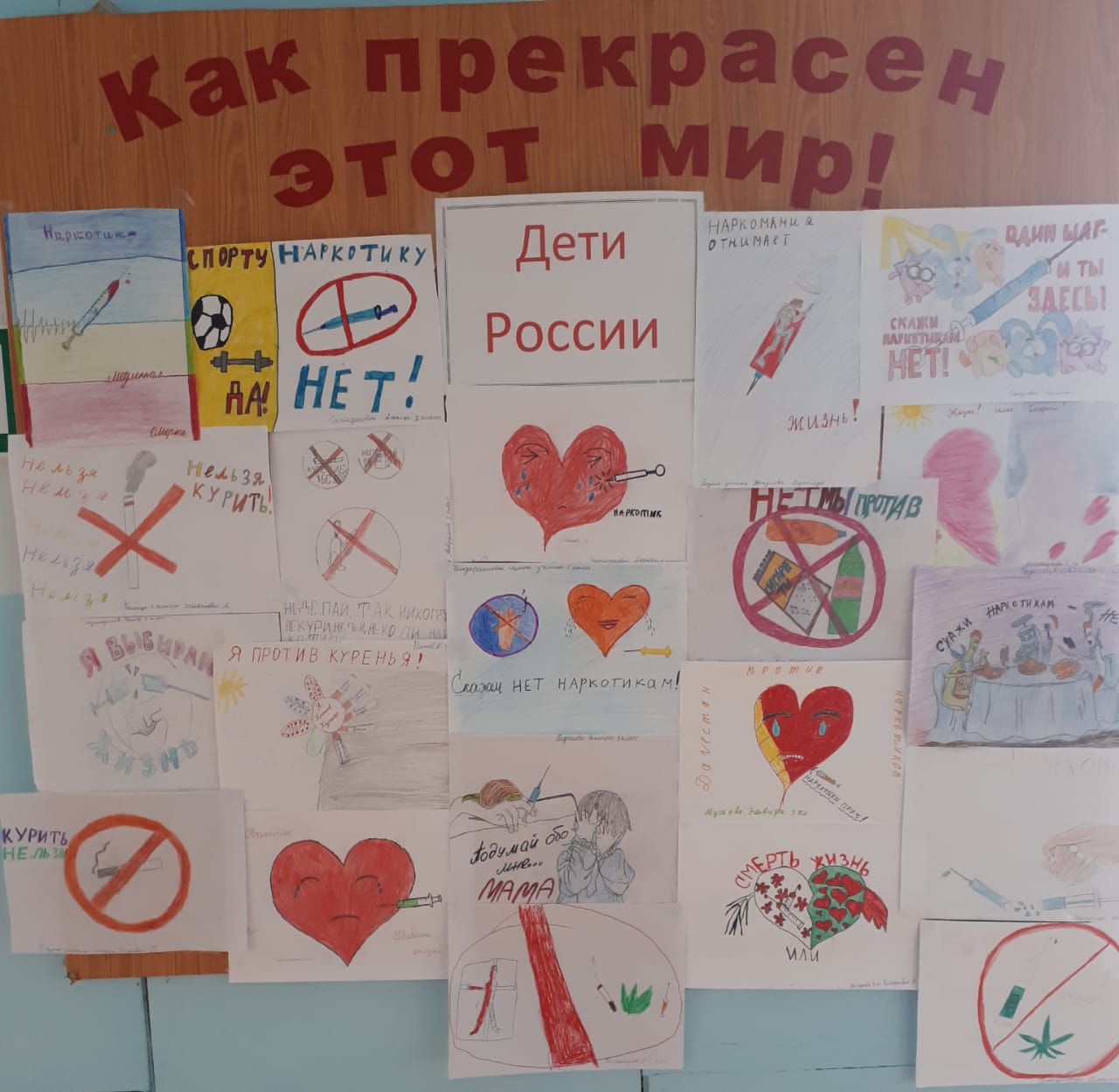 С обучающимися старших классов просмотрены и обсуждены видео презентации, фильмы «Наркотикам «нет!», видеосюжеты о последствиях употребления наркотиков.	Спортивные праздники совместно с родителями для 4-9 классов под девизом «Спорту - Да, наркотикам - Нет!»;	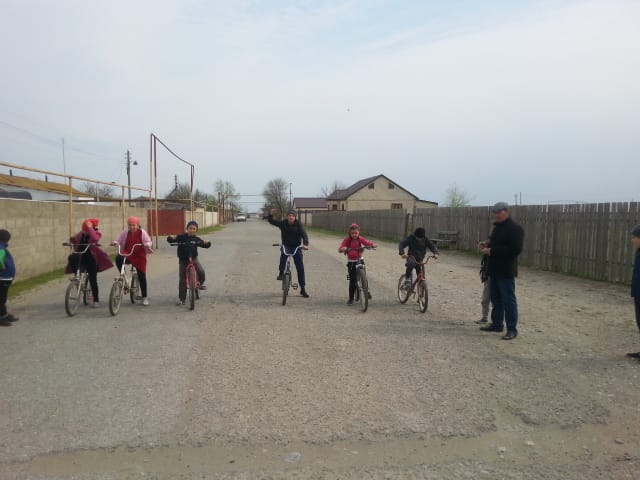 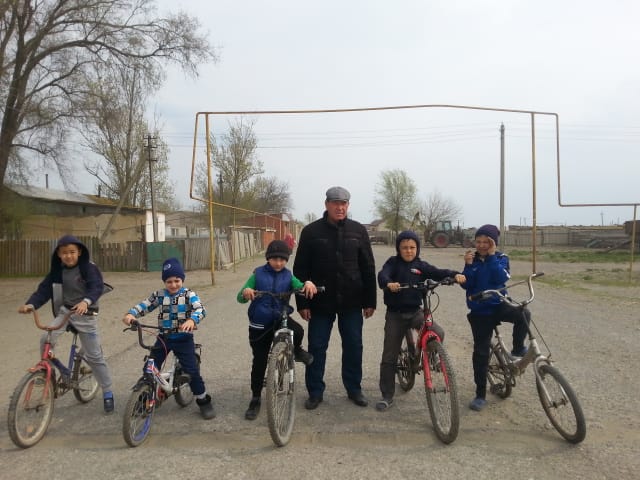 Форма мероприятияКоличество мероприятийОхват участников, возраст:5-9 кл.,Лекции27-9,14 чел.Беседы36-917 чел.Иные мероприятия профилактической направленностиКнижная выставкаСовещание с кл./рук.Литературный конкурсАкция «Твой выбор»Родительские урокиВидеолекторийПроведение социологического опросаВыпуск бюллетеня антинаркотической направленностиРолевая игра с предполагаемыми ситуациямиДиспут (обзор прессы, доклады учащихся по наркоситуации)4-7 (24 чел.)1-4 (41 чел.)6-9 (17 чел.)8-9 (14 чел.)6-9 (17 чел.)6-9 (17 чел.)8-9 (7 чел.)